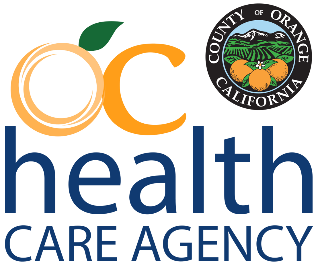 즉시 배포용:	 2024년 5월 3일			            연락 담당자:  제니스 히긴스											(714) 433-6260											ghiggins@ochca.com실내 공기 시료에서 트리클로로에틸렌 및 테트라클로로에틸렌 검출(캘리포니아주 산타아나) - 오렌지 카운티 건강 관리국(HCA)에 제공된 정보에 따르면 산타아나시의 1002 E. 17th Street, Suites A-R의 지하 및 실내 공기 시료에서 테트라클로로에틸렌이 검출되었다고 합니다. 2023년 11월과 12월에 담당자가 수행하고 HCA에 보고한 토양 및 슬래브 하부 가스 및 실내 공기 시료 채취 결과, 인체 발암 물질로 간주되거나 인체에 기타 독성 영향을 미치는 화학 물질이 존재함을 확인되었습니다. 
발견된 화학 물질 중 하나인 테트라클로로에틸렌(PCE 또는 PERC)은 주로 드라이클리닝 및 탈지 용매로 사용됩니다. 미국 환경보호국(USEPA)은 PCE 노출에 따른 암 및 비암 위험성을 확인했습니다. 해당 주소에 위치한 건물 내에서 검출된 실내 공기 중 PCE 수치는 USEPA의 장/단기 노출 선별 기준을 초과합니다.
표면 하부 시료에서만 발견되는 또 다른 화학 물질인 트리클로로에틸렌(TCE)은 주로 다양한 산업 공정에서 탈지제로 사용됩니다. 미국 환경보호국(USEPA) 지역 9에서는 실내 공기 중 TCE 노출에 따른 암 및 비암 위험성을 확인했습니다. 태아에게 심장 결함을 유발할 가능성이 있는 임신 초기의 여성이 이러한 화학 물질에 특히 취약합니다. 이러한 화학 물질에 장기간 노출되면 신장암이나 기타 암에 걸릴 위험이 높아질 수 있습니다. 해당 주소에 위치한 건물 내에서 검출된 실내 공기 중 TCE 수치가 USEPA 긴급 대응 범주를 초과했습니다. 
PCE 및 TCE 흡입 위험을 줄이기 위한 조치로는 환기 개선, 바닥 구멍 밀봉, 실내 공기 처리 또는 일시적 이사 등이 있습니다. 해당 사업장에서 검출된 수치는 해당 사업장 및 인접 건물에 있는 일부 개인에게 위험을 초래할 수 있지만 인근 지역이나 일반 대중에게는 위험을 초래하지 않을 가능성이 높습니다.
 
HCA는 캘리포니아주 건강 및 안전법 25180.7(d) 조항에 따라 이 정보를 지역 뉴스 매체에 제공할 책임이 있습니다. 1986년 발의안 65 - 안전한 식수 및 독성 집행법의 목적은 대중과 식수 자원을 보호하고 화학 물질에 대한 잠재적 노출에 대해 대중에게 알리는 것입니다. 
 
미국 보건복지부에서 제공하는 테트라클로로에틸렌 및 트리클로로에틸렌에 대해 건강 관련 자주 묻는 질문이 포함된 팩트 시트는 각각 ATSDR 테트라클로로에틸렌 독성 관련 자주 묻는 질문(ATSDR Tetrachloroethylene ToxFAQs)(cdc.gov) 및 ATSDR 트리클로로에틸렌 독성 관련 자주 묻는 질문(ATSDR Trichloroethylene ToxFAQs)(cdc.gov)에서 확인하실 수 있습니다.
 
이 사이트 및 관련 시료 채취에 대한 자세한 내용은 https://geotracker.waterboards.ca.gov/?surl=l8sqq에서 확인할 수 있습니다. 궁금한 점이 있는 경우, 환경 솔루션 그룹 프로젝트 관리자 크리스 카슨씨((714) 244-3662 또는 ccarson@partneresi.com) 또는 유해 물질 감독 전문가 지니스 히긴스씨((714) 433-6260 또는 ghiggins@ochca.com)에게 문의하시기 바랍니다.  # # #